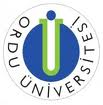 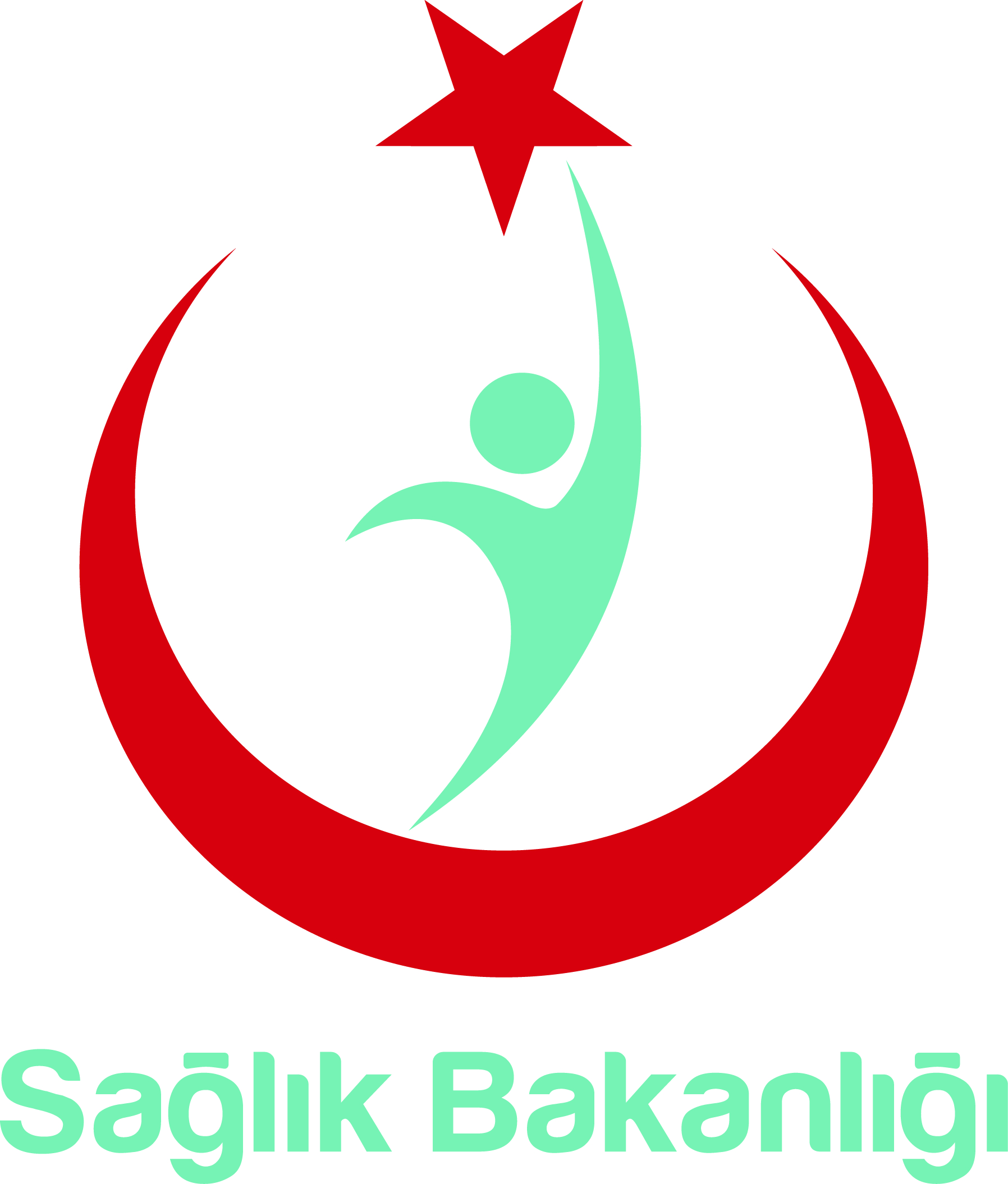 BİLGİLENDİRİLMİŞ OLUR FORMU KONTROL LİSTESİ	Var	Yok	EksikAraştırmayla ilgili bilgiler:- Gönüllünün katıldığı çalışmanın bir araştırma olduğu	□	□	□- Araştırmanın amacı	□	□	□- Araştırmadaki tedaviler	□	□	□- Araştırma sırasında uygulanacak olan ve invasiv işlemleri de 	içeren yöntemler	□	□	□- Araştırmanın deneysel kısımları	□	□	□- Araştırma hakkında ek bilgi alınabilecek kişiler	□	□	□Gönüllü ile ilgili bilgiler:- Gönüllünün sorumlulukları	□	□	□- Gönüllü için söz konusu olabilecek riskler ve rahatsızlıklar	□	□	□- Gönüllü için beklenen yararlar	□	□	□- Uygulanabilecek alternatif işlemlerin de bulunduğu, bunların olası	yararları ve riskleri, ancak şimdilik uygulanmayacağı	□	□	□- Araştırmaya bağlı bir zarar söz konusu olduğunda, bunun nasıl	tazmin edileceği (Bakanlıktan izin alınması zorunlu	araştırmalar için), tedavinin nasıl yapılacağı	□	□	□- Gönüllüler için araştırmada yer almaları nedeniyle, öngörülüyorsa,	yapılacak ödeme ve/veya karşılanacak masraflar	□	□	□- Gönüllünün araştırmada yer almasının isteğine bağlı olduğu, herhangi	bir aşamada araştırmadan ayrılabilme hakkına sahip olduğu	□	□	□- Gönüllü tıbbi ve kimlik bilgilerinin gizli olduğu	□	□	□- Araştırma sırasında gönüllüyü ilgilendirebilecek herhangi bir	gelişme olduğunda, bunun gönüllüye veya yasal temsilcisine	derhal bildirileceği	□	□	□- Araştırmaya bağlı bir zarar olduğunda başvurulacak kişiler	□	□	□- Gönüllünün isteği dışında araştırmacı tarafından araştırmadan 	çıkarılabileceği ve bu durumların neler olduğu	□	□	□- Gönüllünün araştırmada yer alması öngörülen süre	□	□	□- Araştırmada yer alacak gönüllülerin sayısı	□	□	□Çalışmaya katılma onayı:- Gönüllünün metni okuduğunu, kendisine yazılı ve sözlü açıklama	yapıldığını, araştırmaya kendi isteği ile hiçbir baskı ve zorlama	olmaksızın katıldığını gösteren beyan	□	□	□- Gönüllünün veya yasal temsilcisinin adı-soyadı, imzası, adresi	□	□	□- Açıklamaları yapan araştırıcının adı-soyadı, imzası, görevi, adresi	□	□	□- Olur alma işlemine başından sonuna kadar tanıklık eden kuruluş	görevlisinin/görüşme tanığının adı-soyadı, imzası, görevi, adresi	□	□	□Yürütücülüğünü yaptığım ………………………………………………………………………………………………….……….……………………. başlıklı araştırmaya ait Bilgilendirilmiş Olur Formu’nu, yukarıda bulunan ve bir Bilgilendirilmiş Olur Formu’nda olması gerekliasgari bilgiler doğrultusunda hazırladım	Araştırma Yürütücüsü	İmza	Tarih